Информация МБОУ СОШ №24о проведении акции Диктант Победы3 сентября ученики нашей школы приняли участие в Международной мемориально-патриотической акции «Всероссийский исторический диктант на тему событий Великой Отечественной войны»В год празднования 75-ой годовщины Победы в Великой Отечественной войне 3 сентября 2020 года во всех субъектах России и в более чем 60 зарубежных государствах в рамках федерального партийного проекта «Историческая память» второй раз прошла Международная мемориально-патриотическая акция «Всероссийский исторический диктант на тему событий Великой Отечественной войны - «ДИКТАНТ ПОБЕДЫ». Данная акция инициирована Партией «ЕДИНАЯ РОССИЯ» совместно с Российским историческим обществом, Российским военно-историческим обществом, Российским союзом ветеранов и Всероссийской организацией «Волонтеры Победы». Диктант Победы поддержан Организационным комитетом «НАША ПОБЕДА» и включен в «План основных мероприятия по проведению в Российской Федерации Года памяти и славы в 2020 году», утвержденный распоряжением руководителя Администрации Президента РФ в 2019 году.Цель проведения данной акции – пробудить интерес у молодежи к событиям героического прошлого нашей страны, возможность любому участнику Диктанта проверить свои знания истории, узнать новую информацию о забытых подвигах предков. Соотечественники, участвующие в Диктанте Победы, смогут приобщиться к истории своей Родины, ощутить свою сопричастность к ее судьбе. Иностранным гражданам будет интересно узнать правдивую, неискаженную информацию о событиях Второй мировой войны и вкладе стран-участников Антигитлеровской коалиции в победе над фашизмом.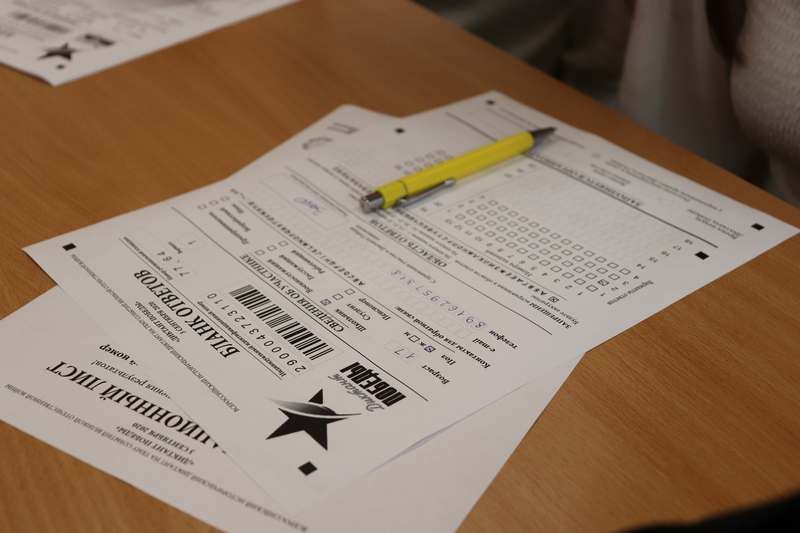 